Guía“Identificar oportunidades o necesidades personales”Guía“Identificar oportunidades o necesidades personales”Guía“Identificar oportunidades o necesidades personales”Guía“Identificar oportunidades o necesidades personales”Guía“Identificar oportunidades o necesidades personales”Nombre: Nombre: Nombre: Curso: 1°MedioCurso: 1°MedioAsignatura:TecnologíaAsignatura:TecnologíaAsignatura:TecnologíaFecha de Entrega: 29/Mayo/2020Fecha de Entrega: 29/Mayo/2020Profesor :Iván Duarte CancinoCódigo de la clase: Profesor :Iván Duarte CancinoCódigo de la clase: Unidad 1: Desarrollo e Implementación de un ServicioUnidad 1: Desarrollo e Implementación de un ServicioUnidad 1: Desarrollo e Implementación de un ServicioDescripción de la actividad:Proponen soluciones a las necesidades u oportunidades identificadas que impliquen la creación de un servicio utilizando recursos digitales.Descripción de la actividad:Proponen soluciones a las necesidades u oportunidades identificadas que impliquen la creación de un servicio utilizando recursos digitales.Objetivo de aprendizaje: Identificar oportunidades o necesidades personales, grupales o locales que impliquen la creación de un servicio utilizando recursos digitales u otros medios.Objetivo de aprendizaje: Identificar oportunidades o necesidades personales, grupales o locales que impliquen la creación de un servicio utilizando recursos digitales u otros medios.Objetivo de aprendizaje: Identificar oportunidades o necesidades personales, grupales o locales que impliquen la creación de un servicio utilizando recursos digitales u otros medios.Puntaje ideal: 40 puntosPuntaje Mínimo Aprob.24 puntosPuntaje obtenido:Exigencia: 60%Puntaje obtenido:Exigencia: 60%Puntaje obtenido:Exigencia: 60%Calificación:Instrucciones: Ver Video: https://www.youtube.com/watch?v=t4MVDbLXe5ATeniendo en cuenta las necesidades determinadas con anterioridad, indagan la búsqueda de alternativas de soluciones, esto lo realiza a través de la técnica del árbol de problemas, adaptándola hacia la búsqueda de soluciones, para esto incluye la o las necesidades en el tronco y luego, completan las ramas y hojas del árbol con soluciones.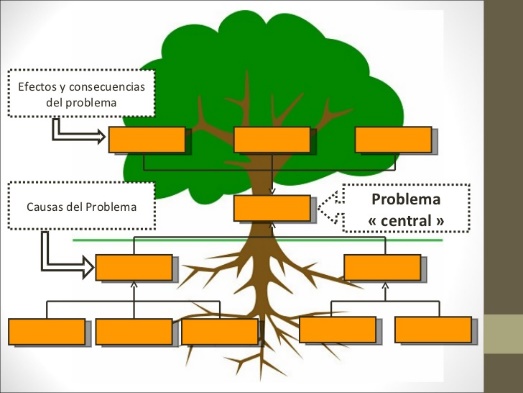 Cada uno deberá tener su propio árbol de problemas con un minino de 5 soluciones posibles. Dibujar un árbol de problema. con un aproximado de 5 soluciones posibles,Enviar trabajos a través de gsuiteclassroom o correo ivan.duarte@liceoelvirasanchez.clInstrucciones: Ver Video: https://www.youtube.com/watch?v=t4MVDbLXe5ATeniendo en cuenta las necesidades determinadas con anterioridad, indagan la búsqueda de alternativas de soluciones, esto lo realiza a través de la técnica del árbol de problemas, adaptándola hacia la búsqueda de soluciones, para esto incluye la o las necesidades en el tronco y luego, completan las ramas y hojas del árbol con soluciones.Cada uno deberá tener su propio árbol de problemas con un minino de 5 soluciones posibles. Dibujar un árbol de problema. con un aproximado de 5 soluciones posibles,Enviar trabajos a través de gsuiteclassroom o correo ivan.duarte@liceoelvirasanchez.clInstrucciones: Ver Video: https://www.youtube.com/watch?v=t4MVDbLXe5ATeniendo en cuenta las necesidades determinadas con anterioridad, indagan la búsqueda de alternativas de soluciones, esto lo realiza a través de la técnica del árbol de problemas, adaptándola hacia la búsqueda de soluciones, para esto incluye la o las necesidades en el tronco y luego, completan las ramas y hojas del árbol con soluciones.Cada uno deberá tener su propio árbol de problemas con un minino de 5 soluciones posibles. Dibujar un árbol de problema. con un aproximado de 5 soluciones posibles,Enviar trabajos a través de gsuiteclassroom o correo ivan.duarte@liceoelvirasanchez.clInstrucciones: Ver Video: https://www.youtube.com/watch?v=t4MVDbLXe5ATeniendo en cuenta las necesidades determinadas con anterioridad, indagan la búsqueda de alternativas de soluciones, esto lo realiza a través de la técnica del árbol de problemas, adaptándola hacia la búsqueda de soluciones, para esto incluye la o las necesidades en el tronco y luego, completan las ramas y hojas del árbol con soluciones.Cada uno deberá tener su propio árbol de problemas con un minino de 5 soluciones posibles. Dibujar un árbol de problema. con un aproximado de 5 soluciones posibles,Enviar trabajos a través de gsuiteclassroom o correo ivan.duarte@liceoelvirasanchez.clInstrucciones: Ver Video: https://www.youtube.com/watch?v=t4MVDbLXe5ATeniendo en cuenta las necesidades determinadas con anterioridad, indagan la búsqueda de alternativas de soluciones, esto lo realiza a través de la técnica del árbol de problemas, adaptándola hacia la búsqueda de soluciones, para esto incluye la o las necesidades en el tronco y luego, completan las ramas y hojas del árbol con soluciones.Cada uno deberá tener su propio árbol de problemas con un minino de 5 soluciones posibles. Dibujar un árbol de problema. con un aproximado de 5 soluciones posibles,Enviar trabajos a través de gsuiteclassroom o correo ivan.duarte@liceoelvirasanchez.cl